For questions regarding this program and/or application, please contact the following:Department of Health and Human ServicesOffice of Child and Family ServicesChildren’s Licensing and Investigation Services2 Anthony Avenue11 State House StationAugusta, ME 04333-0011Tel: (207) 287-5020 	   Fax: (207) 287-9304	        TTY users call Maine relay 711          Email: info.dhhs@maine.govSTATE OF MAINE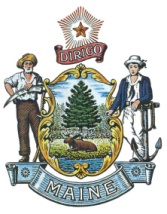 DEPARTMENT OF HEALTH AND HUMAN SERVICESOFFICE OF CHILD AND FAMILY SERVICES-Children’s Licensing and Investigation ServicesEmergency Youth Shelter ApplicationSTATE OF MAINEDEPARTMENT OF HEALTH AND HUMAN SERVICESOFFICE OF CHILD AND FAMILY SERVICES-Children’s Licensing and Investigation ServicesEmergency Youth Shelter ApplicationSTATE OF MAINEDEPARTMENT OF HEALTH AND HUMAN SERVICESOFFICE OF CHILD AND FAMILY SERVICES-Children’s Licensing and Investigation ServicesEmergency Youth Shelter ApplicationSTATE OF MAINEDEPARTMENT OF HEALTH AND HUMAN SERVICESOFFICE OF CHILD AND FAMILY SERVICES-Children’s Licensing and Investigation ServicesEmergency Youth Shelter ApplicationSTATE OF MAINEDEPARTMENT OF HEALTH AND HUMAN SERVICESOFFICE OF CHILD AND FAMILY SERVICES-Children’s Licensing and Investigation ServicesEmergency Youth Shelter ApplicationSECTION 1: Facility InformationSECTION 1: Facility InformationSECTION 1: Facility InformationSECTION 1: Facility InformationSECTION 1: Facility InformationFacility/Agency Name: Facility/Agency Name: Facility/Agency Name: Facility/Agency Name: Facility/Agency Name: Physical Address:Physical Address:Physical Address:Physical Address:Physical Address:City:State:State:Zip:County:Mailing Address:Mailing Address:Mailing Address:Mailing Address:Mailing Address:City:State:State:Zip:County:Telephone No.: (            )Telephone No.: (            )Fax No.: (            )Fax No.: (            )Fax No.: (            )Email Address:Email Address:Social Security No or State Tax ID:Social Security No or State Tax ID:Social Security No or State Tax ID:SECTION 2: Application TypeAPPLICATION FOR EMERGENCY YOUTH SHELTERLicense Type (Select all that apply):	 □ New License 		□ Renewal License - License #: ____________SECTION 3: Facility Contact InformationSECTION 3: Facility Contact InformationSECTION 3: Facility Contact InformationSECTION 3: Facility Contact InformationSECTION 3: Facility Contact InformationSECTION 3: Facility Contact InformationName and Title of Primary Contact Person:Name and Title of Primary Contact Person:Name and Title of Primary Contact Person:Name and Title of Primary Contact Person:Name and Title of Primary Contact Person:Name and Title of Primary Contact Person:Telephone No.: (            )Telephone No.: (            )Email Address:Email Address:Email Address:Email Address:Name and Title of Second Applicant (if applicable):Name and Title of Second Applicant (if applicable):Name and Title of Second Applicant (if applicable):Name and Title of Second Applicant (if applicable):Name and Title of Second Applicant (if applicable):Name and Title of Second Applicant (if applicable):Telephone No.: (            )Telephone No.: (            )Email Address:Email Address:Email Address:Email Address:Name and Title of Board Chair:Name and Title of Board Chair:Name and Title of Board Chair:Name and Title of Board Chair:Name and Title of Board Chair:Name and Title of Board Chair:Telephone No.: (            )Telephone No.: (            )Email Address:Email Address:Email Address:Email Address:Corporation Name (if applicable): Corporation Name (if applicable): Corporation Name (if applicable): Corporation Name (if applicable): Corporation Name (if applicable): Corporation Name (if applicable): Mailing Address:Mailing Address:Mailing Address:Mailing Address:Mailing Address:Mailing Address:City:State:State:State:Zip:County:Telephone No.: (            )Telephone No.: (            )Telephone No.: (            )Fax No.: (            )Fax No.: (            )Fax No.: (            )SECTION 4: Facility InformationCurrent Licenses / Certificates. List any licenses currently held:Type						Terms				Expiration Date__________________________________	_______________________	__________________________________________________________________	_______________________	________________________________Type of facility:□ Individual Proprietorship		□ Non-Profit Corporation		□ Tribal Government□ Church				□ Partnership				□ Parent Co-Op□ Other (describe): __________________________________________________________________Services:Capacity of Facility: _____		Age Range: From _____ to _____Sex: Male only: _____	Female only: _____	Co-Ed: _____
Source of Water Supply: □ Municipal		□ Well		□ Other: ________________________________________________Waiver Request: If you are requesting a new waiver/exception or an extension, please describe your request:________________________________________________________________________________________________________________________________________________________________________________________________________________________________________________________________________________________________________________________________________________________________________________________________________SECTION 5: SubmissionFirst time applicants must also submit the following with their completed application:Articles of IncorporationComplete Policy ManualReference LettersFire Inspection Request Form (Appendix A)SECTION 6: DeclarationI/We have received and read the rules for the licensing and/or certification process. I/We understand that this application authorizes representatives of the Department of Health and Human Services and the State Fire Marshal’s Office (if applicable) to make such visits and inspections as may be necessary to ensure that the facility is in compliance with the laws pertaining to the operation of such facilities.I/We also understand that the signing of this application effectively serves as a release of information and gives permission to the Department of Health and Human Services to obtain any criminal or protective records information which may be on file in any Country, State or Federal Office. I/We understand any falsification of statement may be grounds for denial.I/We further certify that all information contained in this application is complete and accurate._______________________________________  _____________________________________  ____________________Print name of Applicant/Operator/Administrator	 Signature of Applicant/Operator/Administrator	Date_______________________________________  _____________________________________  ____________________Print name of Board President (If Applicable)	 Signature of Board President (If Applicable)	Date